Практическое занятие №12Подготовка к работе и техническое обслуживание муфты сцепления трактора Т-150К. Муфта - сцепления предназначена для _______________________________________________________________________________________________________________________________________________________________________________________________________________________________________________________________Укажите номера позиций основных деталей сцепления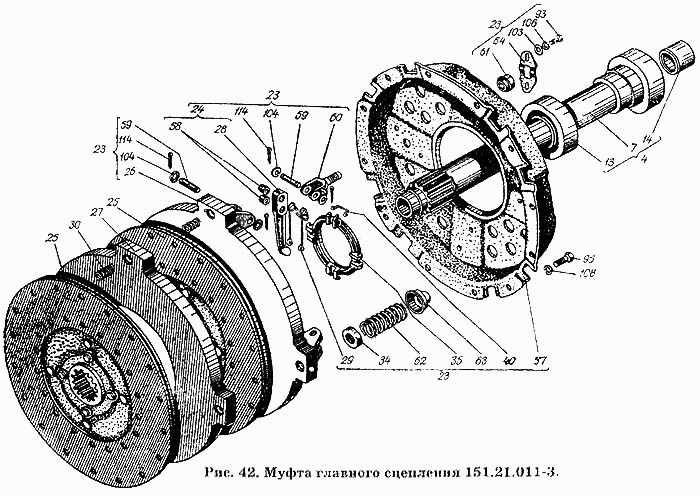 7.________________________ 13._________________________ 57. ____________________________ 25. ______________________ 27. _________________________ 35. ____________________________59. ______________________ 26._________________________ 62. _____________________________Какие неисправности, следы повышенного износа можно обнаружить на диске  сцепления ?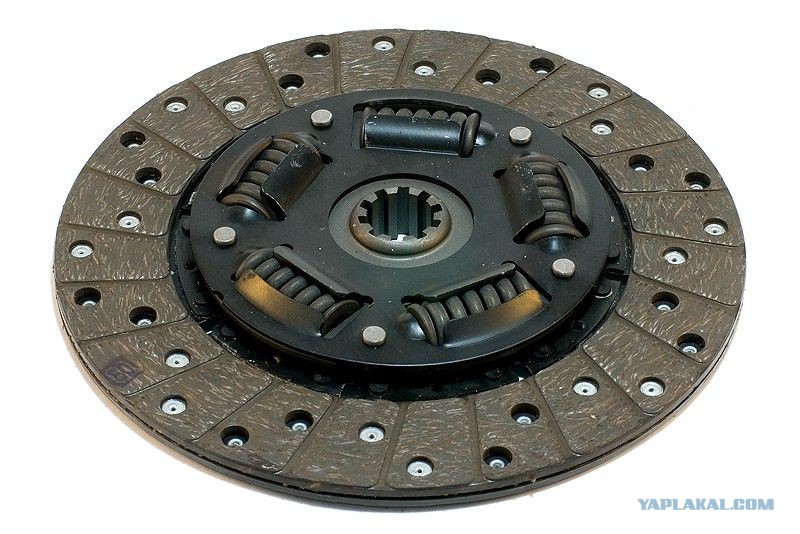 ________________________________________________________________________________________________________________________________________________________________________________________________________________________________________________________________________________________________________________________________________________________________________________________________________________________________________________________________________________________________________________________________________________________________________________Дополните текст недостающей информациейЗазор между упором выжимного подшипника и ____________ должен быть _____ …._____ мм. Ему соответствует ______________ ход педали сцепления _____....______ мм. Регулируют этот зазор изменением длины тяги .  Если запас регулировки тягой исчерпан (отводка 9 уперлась в бурт кронштейна 7), то нужно через люк корпуса сцепления отвинтить каждую регулировочную гайку 10 на полтора оборота. После этого, изменяя длину __________ ______, регулируют зазор.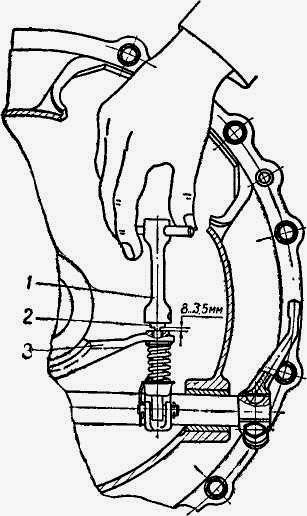 Контрольные вопросы:Как может проявляться недостаточный «свободный ход» педали сцепления?Как может проявляться избыточный  «свободный ход» педали сцепления?Что может быть причиной повышенного шума при выжимании педали сцепления? Отчёт подготовил______________________Какие регулировки сцепления, показаны на рисунке? ________________________________________________________________________________________________________________________________________________________________________________________________________________________________________________1.______________________________________________________________________________________________________________________________________________________________2.______________________________________________________________________________________________________________________________________________________________3.______________________________________________________________________________________________________________________________________________________________Проверил_____________________________